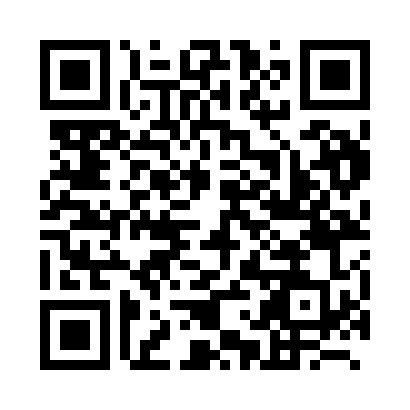 Prayer times for Shkloŭ, BelarusWed 1 May 2024 - Fri 31 May 2024High Latitude Method: Angle Based RulePrayer Calculation Method: Muslim World LeagueAsar Calculation Method: ShafiPrayer times provided by https://www.salahtimes.comDateDayFajrSunriseDhuhrAsrMaghribIsha1Wed2:425:2112:565:018:3211:022Thu2:415:1912:565:028:3411:033Fri2:405:1712:565:038:3611:034Sat2:405:1512:565:048:3711:045Sun2:395:1312:565:058:3911:056Mon2:385:1112:555:058:4111:067Tue2:375:0912:555:068:4311:068Wed2:365:0712:555:078:4511:079Thu2:355:0512:555:078:4611:0810Fri2:355:0312:555:088:4811:0811Sat2:345:0112:555:098:5011:0912Sun2:335:0012:555:108:5211:1013Mon2:334:5812:555:108:5411:1114Tue2:324:5612:555:118:5511:1115Wed2:314:5412:555:128:5711:1216Thu2:304:5312:555:128:5911:1317Fri2:304:5112:555:139:0011:1418Sat2:294:5012:555:149:0211:1419Sun2:294:4812:555:149:0411:1520Mon2:284:4612:555:159:0511:1621Tue2:284:4512:565:169:0711:1722Wed2:274:4412:565:169:0811:1723Thu2:274:4212:565:179:1011:1824Fri2:264:4112:565:179:1111:1925Sat2:264:4012:565:189:1311:1926Sun2:254:3812:565:199:1411:2027Mon2:254:3712:565:199:1611:2128Tue2:244:3612:565:209:1711:2129Wed2:244:3512:565:209:1811:2230Thu2:244:3412:565:219:2011:2331Fri2:234:3312:575:219:2111:23